  муниципальное  бюджетное  дошкольное  образовательное учреждение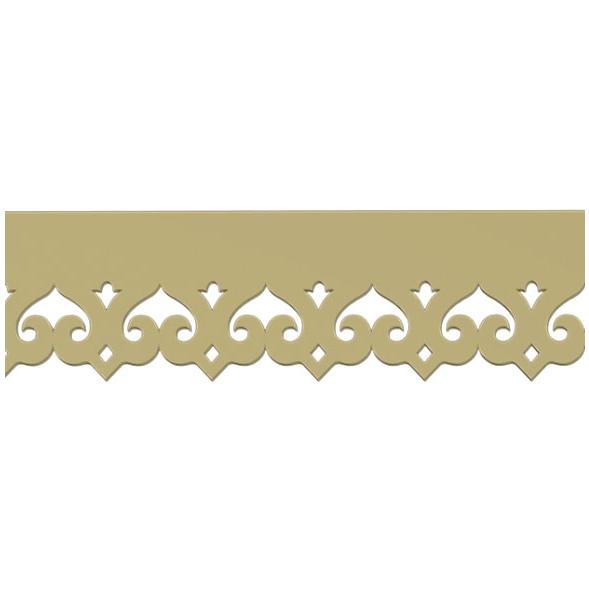           детский сад комбинированного вида№19 г.Томска                            Воспитатель: Иванова Ольга  Алексеевна 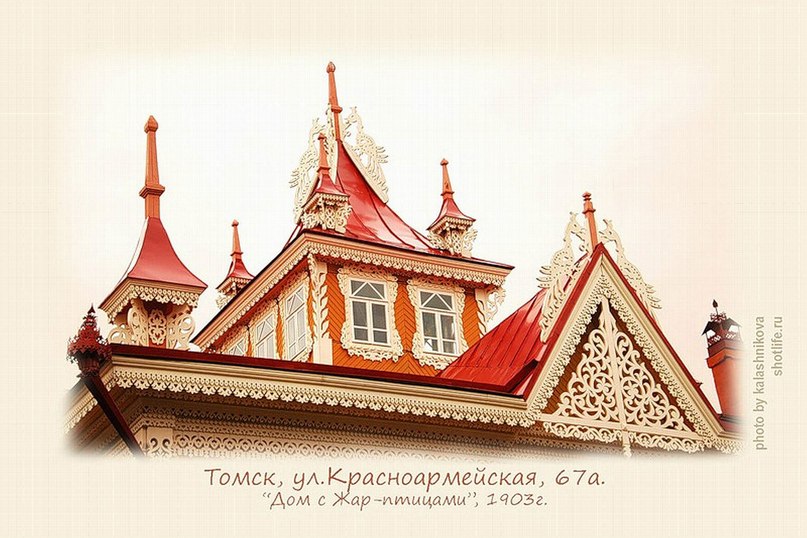 Тип программы: образовательная.Образовательная область: познавательное развитие.Форма реализации программы: подгрупповая, фронтальная.Возрастная направленность:  средняя группа, старшая группа, подготовительная к школе группа.Продолжительность реализации программы: три года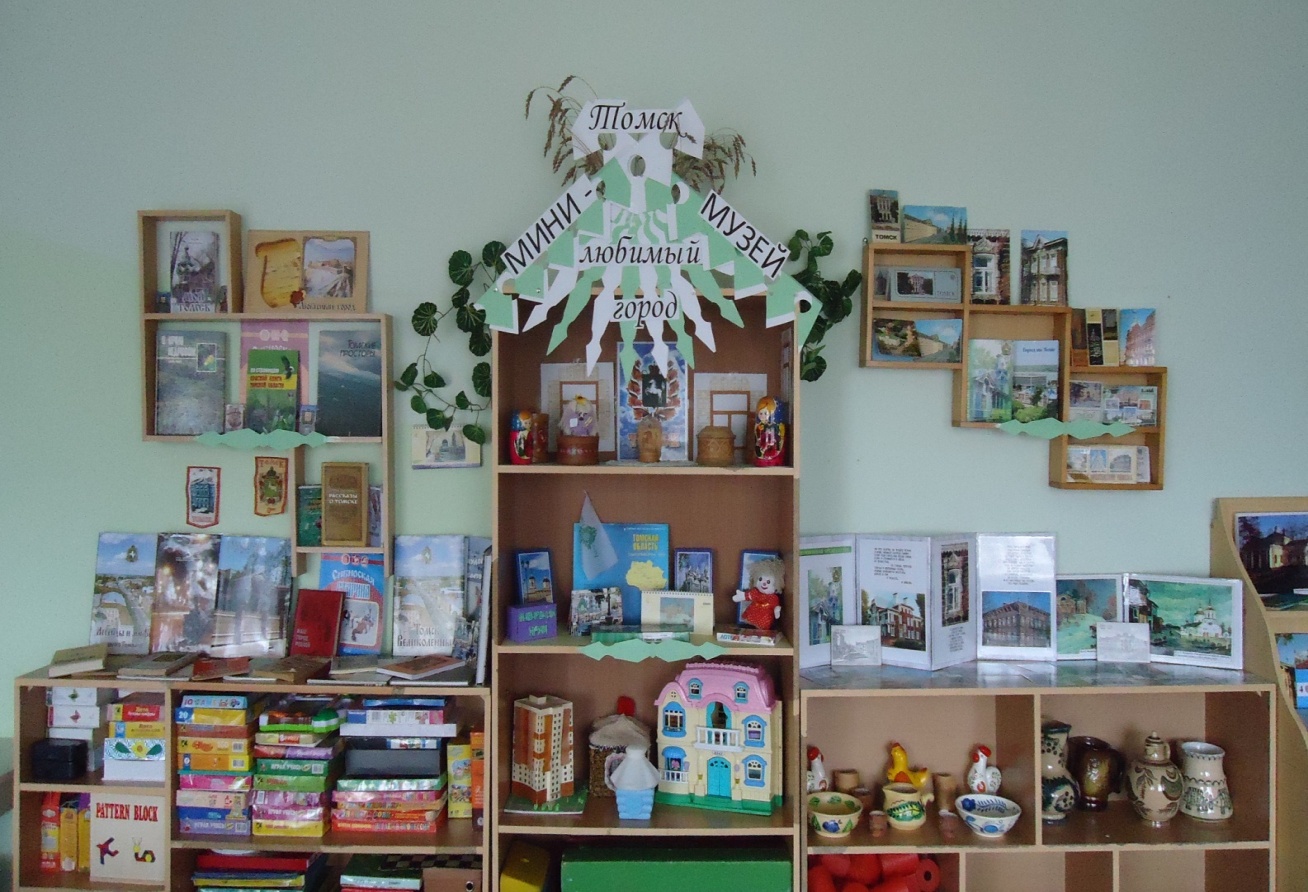                                    Пояснительная записка«Место, где родился, Родиной зовут.Это имя в сердце  вечно берегут.Этот лес и поле, песню соловья - с детства всё родное, позабыть нельзя!Мест красивых много, но в любой далиНе найти любимей, нам родной земли!»                                       В. Нестерова.            Детство – это каждодневное открытие мира. Нужно, чтобы это открытие стало, прежде всего, познанием человека и Отечества, чтобы в детский ум и сердце входила красота настоящего человека, величие и ни с чем несравнимая красота Отечества. Детство – ответственный этап в становлении личности и ее нравственной сферы. Вовремя созданная благоприятная педагогическая среда способствует воспитанию в детях основ патриотизма и гражданственности.Понятие патриотизма многообразно по своему содержанию – это и уважение к культуре своей страны, и ощущение неразрывности с окружающим миром, и гордость за свой народ и свою Родину.Ребенок с первых лет жизни должен сердцем и душой полюбить свой родной край, культуру, испытывать чувство национальной гордости, что называется «пустить корни в родную землю». Дошкольный возраст – лучший период для формирования любви к малой родине.Поэтому задачей дошкольной педагогики на современном этапе является приобщение подрастающего поколения к истокам культуры той местности, на которой в данный момент он проживает. Анализ программ воспитания, образования и развития детей дошкольного возраста в условиях детского сада показал, что в них существуют пробелы ценностных ориентаций на осознание у детей принадлежности к своей семье, своему народу, на понимание единства со своей страной, своим родным краем, не уделено должного внимание региональному компоненту.Таким образом, нужно вести работу по формированию у ребенка чувства любви к Родине, воспитания у него эмоционально-положительного отношения к тем местам, где он родился и живет; развивать умение видеть и понимать красоту окружающей жизни; желание узнать больше об особенностях природы и истории родного края. С этой целью была разработана программа «Сибирские Афины » с введением интегрированных занятий с учетом регионального компонента. Данная программа позволит построить педагогический процесс с учетом социально-экономических, климатических и иных условий.  Направленность программы: приобщение детей дошкольного возраста к истокам культуры  родного города и края. Новизна и актуальность: система подачи программных задач, методов, средств по знакомству детей дошкольного возраста с родным городом, сибирским краем, отработана с учетом возрастных особенностей и методических требований в непосредственно образовательной деятельности.Данная программа актуальна в наши дни и важна для воспитания подрастающего поколения детей, для которых Томск – малая родина, уникальная часть Сибирского края,  работа над ней имеет глубокий смысл. Дети должны знать прошлое своей Родины, так как им строить её будущее. В заключение хочется сказать такие  слова: «У человека, который не знает своего прошлого - нет будущего».                                          Актуальность темыУ каждого счастливого человека есть свой любимый город. Чаще всего любимым городом, поселком, краем является то место, где человек родился или провел много времени, где промчалось детство человека. Именно с детством у большинства людей возникают самые добрые воспоминания. Сколько бы ни было лет человеку, он всегда помнит какие-то моменты из своего детства, а вместе с ними и места, где они происходили, то есть в любимом городе. Причем этому городу вовсе не обязательно быть столицей или городом-миллионером. Он может быть тихим, заброшенным городком и в то же время являться самым любимым городом, так как с ним связано много приятных впечатлений. У каждого человека, любовь к городу проявляется по разному. Поэты сочиняют стихотворения о любимом городе, композиторы пишут музыку, художники рисунок картины, тем самым прославляя город и увековечивая память о нем на многие годы.  Город, в котором живут ребята, должен стать для них по настоящему любимым, родным. Программа посвящается Томску - городу, который является Родиной  воспитанников.В данной программе  речь пойдёт о значении истории родного города и его влияние на патриотическое воспитание дошкольников. Успешность развития дошкольников при знакомстве с родным городом возможна только при условии активного взаимодействия с окружающим миром эмоционально практическим путём, т. е. через игру, предметную деятельность, общение, труд, обучение, разные виды деятельности, свойственные дошкольному возрасту.ПроблемаБольшое значение для познавательного, социально-личностного и нравственного развития детей дошкольного возраста имеет знакомство с родным городом, его достопримечательностями, улицей, на которой проживает ребенок, с известными людьми, которые строили наш город. Родители имеют недостаточно знаний о своем городе, не уделяют внимание данной проблеме, считая ее неважной, дети не владеют достаточной информацией о родном городе. Не имея достаточного количества знаний, трудно сформировать уважительное отношение к малой Родине. Поэтому, считаю данную проблему актуальной не только для нашего детского сада, но и для общества в целом. Концептуальные основы программы«Знать - значит любить» - говорится в русской поговорке. Поэтому необходимо начинать знакомить детей с нашей малой Родиной - городом Томском, в дошкольном возрасте. Эти знания, а значит и чувство гордости за свой город, народ помогут ребенку правильно распоряжаться, владеть, сохранить и приумножить наследие, полученное от предшествующих поколений.Освоение этих знаний возможно при целенаправленном систематичном участии в образовательном процессе педагогов, сотрудников ДОУ, родителей воспитанников.Таким образом, исходя из вышесказанного, сформулировала цель, задачи, предполагаемый результат.  Цель: Формирование целостной картины мира посредством осуществления комплексного подхода к воспитанию в духе патриотизма, приобщая дошкольников к истории, культуре родного города, местным достопримечательностям, воспитание любви и привязанности к родному краю. Задачи: Создать условия для формирования представлений об историческом прошлом и культурном облике своего города, края.Осуществлять ознакомление дошкольников с историческим, культурным, географическим, природным экологическим своеобразием родного региона.Формировать у детей бережное отношение к родному городу, к его достопримечательностям, культурным ценностям, природе.Развивать связную речь детей, обогащать и активизировать словарь детей.Побуждать детей свободно мыслить, фантазировать.Прививать любовь к родному краю, городу, вызывать чувство гордости за земляков, за город .Формы и методы реализации программыПрограмма реализуется в педагогическом процессе в организованных формах:  непосредственно-образовательная деятельность, экскурсии, беседы, дидактические игры, праздники, развлечения. Также в нерегламентированной самостоятельной деятельности детей: через игру, предметную деятельность, общение, труд.Отличительные особенности: Содержание данной программы охватывает весьма широкий круг деятельности детей дошкольного возраста, с учетом перспективного плана. Он позволяет уже на самом раннем этапе дошкольного детства начать формирование у детей целостного представления о регионе, климатических условиях, коренном населении и окружающем нас мире природы.Программа составлена по областям:Познавательное развитие: НОД, наблюдения, экскурсии, целевые прогулки, беседы, игры.Речевое развитие: Беседы, составление описательных рассказов по картине, из личного опыта, разучивание стихов, чтение произведений познавательной направленности (сказки, стихи, сказания, легенды); рассматривание иллюстраций, картинок.Социально-коммуникативное развитие: дидактические, сюжетно-ролевые игры; подвижные игры, развлечения, спортивные праздники, досуги, экскурсии. Проходят праздники , музыкальные игры народов Сибири. Художественно-эстетическое развитие: рассматривание произведений живописи о природе томских художников, рассматриваются предметы декоративно-прикладного творчества данной местности, изготавливаются различные изделия в соответствии с тематикой НОД, знакомятся с ремеслами родного края. Проводятся выставки детского творчества, мастер- классы. посещение музеев,  Слушание музыкальных произведений о Томске в соответствии с тематикой; Условия успешного воспитания привязанностик родному городу:эмоционально благополучная атмосфера с элементами восторженности и восхищения миром дома и в детском саду;соблюдение прав ребенка на игру, на свою территорию, свое мнение и удовлетворение всех духовных потребностей и стремлений;побуждение детей к желанию выполнить общественно значимые поручения, к добрым делам для семьи, детского сада, города;планирование и организация  воспитательно- образовательного процесса на основе формирования осознанно-правильного отношения детей к объектам мира;влияние на эстетическое восприятие и познавательную заинтересованность дошкольников через игры, пособия, продукты детского творчества;     осуществление работы по диагностике и коррекции развития детей в соответствии с указанным объемом представлений , умений, навыков дошкольников в соответствии с «Основной образовательной программы ДОУ» и региональными поправками;     взаимодействие с родителями в воспитательно- образовательной работе.Максимальное наполнение содержательной деятельностью и обучением повседневной жизни способствует обогащению духовного мира ребенка, создает благоприятную почву для формирования положительных черт характера и патриотических качеств личности детей. Принципы реализации программы:Принцип историзма. Реализуется путем сохранения хронологического порядка описываемых явлений и сводится к двум историческим понятиям: прошлое и настоящее. С этой целью подобран материал о городе Томске и Сибирском крае, включающий сведения, как об историческом прошлом, так и о современном культурном облике родного края. Предполагает  создание условий для наиболее полного (с учётом возраста) ознакомления с достижениями и развитием культуры современного общества и формирование разнообразных познавательных интересов.Принцип свободы и самостоятельности. Заключается в создании оптимальных условий для самореализации каждого ребенка, в процессе освоения знаниями о родном городе с учетом возраста, накопленного опыта, особенностей эмоциональной и познавательной сферы. Позволяет ребёнку самостоятельно определить своё отношение к культурным истокам.Принцип гуманно-творческой направленности. Данный принцип обеспечивает, с одной стороны, обязательное получение ребёнком во взаимодействии с культурной средой продукта, характеризующегося творческими элементами: воображение, фантазия, «открытие», озарение, полезность, новизна; а  с другой  - создающий условия для проявления разнохарактерных отношений (дружеских, гуманных, деловых, партнёрских, сотрудничества, сотворчества. Т.е. предполагает умение педагога встать на позицию ребенка, учесть его точку зрения, его чувства и эмоции, видеть в ребенке полноправного партнёра, а также ориентироваться на высшие общечеловеческие понятия - любовь к семье, родному краю, Отечеству.Принцип интеграции различных видов детской деятельности. Реализация принципа интеграции невозможна без «вполне определенного обеспечения», включающего в себя содержание образования, методы его реализации, предметно-развивающие условия организации (среду). Реализуется в сотрудничестве с семьей, библиотекой, музеями города. Выполнение  этих  принципов  даёт  ребёнку  ощущение  раскрепощённости: он свободно общается, высказывает свои мысли,  суждения, полнее выражает себя в деятельности. Благодаря  активизации  деятельности  ребёнка  по  самостоятельному  добыванию  знаний,  у  него  формируется  интерес к познанию.Структура программыПрограмма составлена по возрастным группам. Она охватывает три возрастных периода развития детей: средний возраст (4-5 лет, средняя группа), старший дошкольный возраст (5-7 лет, старшая и подготовительная к школе группа).Программа «Сибирские Афины» предполагает в процессе освоения ребенком её содержания , осуществляется его социализация в окружающем мире, обществе. Программой определена последовательность решения  поставленных задач, она определяется по разделам.1 раздел «Я и моя семья» 
2 раздел «Детский сад, район».
3 раздел «Мой любимый город».
4 раздел «Знаменитые люди нашего города».5 раздел «Кладовая родного края»1 раздел «Я и моя семья». Чувство Родины, оно начинается у ребенка с отношения к семье,к самым близким людям. С восхищения тем, что видит перед собой малыш. Чему он изумляется и что вызывает отклик в его душе. Эти впечатления играют огромную роль в становлении личности патриота. Задача первого раздела заключается в том, чтобы помочь ребенку осознать себя членом семьи, воспитанником детского сада. Родители и педагоги  должны заложить основы теплого чувства и привязанности к своей семье, искреннюю благодарность к сотрудникам детского сада.СемьяЯ и моё имя.Бабушки и дедушки.Родословие.Люди других национальностей.2 раздел «Детский сад, район». Изучаемые темы второго раздела позволяют формировать чувства собственного достоинства ребенка, как представителя своего народа, гордость за свою малую Родину; развивать познавательный интерес и навыки исследования доступных объектов окружающей действительности.Я люблю свой детский сад и район ,где я живу.Моя улица. Мой двор, дом, соседи.3 раздел «Мой любимый город». Темы третьего раздела подводят ребенка к пониманию того, что их город - частица Родины. Он узнает, что город славен своей историей, традициями, достопримечательностями, памятниками, лучшими людьми. Задача эта решается через познание истории города, знакомство с традициями, посещение достопримечательностей и памятных мест города, проявление интереса к событиям, происходящим в городе.Город - селоГорожане, томичиИстория города (прошлое и  настоящее)История появления улицОснователи города, его коренные жителиСимволика (флаг, герб)Достопримечательности, памятники, места отдыха.Музеи, театры, ВУЗы.Промышленность ( предприятия, их значение для города, края, страны.        О труде людей этих предприятий).4 раздел «Знаменитые люди нашего города». Темы данного раздела вводят ребенка в удивительный мир искусства, в мир людей, прославивших Родину. На этом этапе происходит знакомство с произведениями искусства художников сибирского края, дети знакомятся с подвигами героев земляков, со знаменитыми людьми края внесшими вклад в науку, приобщаются к поэзии, к художественным произведениям томских поэтов и писателей. Детям прививается уважение и гордость за людей своего края.Защитники земли ТомскойХудожникиПоэтыЗнаменитые люди5 раздел «Кладовая родного края» Особым познавательным эффектом обладает пятый раздел. Любой край, область, даже небольшая деревня неповторимы. В каждом месте своя природа, свои традиции и свой быт. Очень важно прививать детям чувство любви и привязанности к ценностям, так как именно на этой основе воспитывается патриотизм. Задача этого раздела состоит в том, чтобы помочь ребенку осознать себя жителем города Томска, жителем Сибири.Животный мирРастительный мирПолезные ископаемыеВодные объектыНароды Сибири. Их традиции, обычаи.Декоративно - прикладное искусство народов Сибири.Этапы внедрения программыСбор информации.Разработка и внедрение программы.Разработка и реализация плана программы.Учебно-методическое обеспечение образовательного процесса.Реализация планов, обеспечивающих выполнение программного материала.Текущий мониторинг выполнения программы.Итоговый анализ реализации программы, итоговый мониторинг. Механизм сопровождения программы1. Планирование и подготовкаИзучение методической литературы.План работы на год.Утверждение плана.2. Методическое сопровождениеОрганизация и проведение семинара по изучению программы.Консультации.Проведение мастер-классов.Самообразование.3. Использование результатов работыПодготовка и проведение методических мероприятий (семинаров, педсоветов, открытых просмотров).Оформление результатов работы.Написание творческих работ, проектов.4. Мероприятия поддержкиСоставление плана совместных проектов между специалистами ДОУ.Разработка и проведение интегрированной  непосредственно образовательной деятельности (НОД), совместных праздников.Взаимодействие с семьей.Сотрудничество с  библиотекой  «Сибирская»Сотрудничество с историческим, краеведческим, художественным музеями  города Томска.5. Итоговый анализИзучение результатов диагностики развития детей (текущий мониторинг).Диагностика развития детей (промежуточный мониторинг).Оформление результатов работы.Совместная выработка рекомендаций по совершенствованию педагогического процесса в рамках программы.Реализация программыРеализация программы осуществляется в 3 этапа.I этап - подготовительный, включает в себя:анкетирование родителей о наличии представлений о родном городе, его истории, достопримечательностей,диагностика детей с целью выявления уровня сформированности представлений об истории и культуре родного городаII этап - основной, включает в себя:Занятия с детьми в соответствии с перспективным планом,совместные мероприятия с семьями воспитанников,экскурсии по городу,пополнение развивающей среды,выставки детских работ, семейных коллекций, III этап - итоговый, включает в себя:итоговая диагностика детей,повторное анкетирование родителей. Реализация программы «Сибирские Афины» предусматривает проведение  интегрированных занятий предусмотренных в разделе «Познавательное развитие», «Речевое развитие», но материал предлагаемый детям, можно использовать в любом из режимных моментов деятельности группы, начиная с утреннего приема детей (беседы), сюжетно – ролевые, театрализованные, подвижные игры, продуктивная деятельность детей. Дидактические игры,  разработанные по темам программы, можно использовать в самостоятельной игровой деятельности детей: игры-тесты, игры-загадки, игры-развлечения, игры-задания, сказки. В педагогическом процессе широко используются  информационно-коммуникационные технологии (ИКТ). В группе создана предметно – развивающая среда, мини-музей «Мой любимый город - Томск». В работе с детьми используется опытно – экспериментальная и исследовательская деятельность, экскурсии в музеи, прогулки по городу. Широко используются педагогические технологии: личностно - ориентированного обучения, сотрудничества, технология  проектного обучения, игровые технологии.Тематическое  планирование НОДПервый год обучения(средняя  группа)               Всего: 2 раза в месяц              Всего: 18 занятий в год Тематическое  планирование НОДВторой год обучения(старшая  группа)                        Всего: 3 раза в месяц                       Всего: 27занятий в годТематическое  планирование НОДТретий  год обучения(Подготовительная к школе  группа)                     Всего: 3 раза в месяц                     Всего: 27 занятий в годПрогнозируемый результат реализации программыОбогащение и систематизирование представлений детей об истории возникновения города, его достопримечательностях, природных богатствах края, социально-экономической значимости, символике родного края; формирование познавательного интереса к прошлому, настоящему и будущему родного города, чувства ответственности, гордости, любви и патриотизма. Повышение родительской компетентности по представленной проблеме.Участие семей воспитанников в воспитательно-образовательном процессе.Разработанное методическое и дидактическое сопровождение по данному разделу.Реализация программы позволит повысить детскую, родительскую и педагогическую компетентность в вопросах истории, культуры города Томска, поможет сформировать заботливое отношение к родному городу.Следовательно, данная программа будет способствовать формированию не только познавательного интереса, но и иметь социальное значение.Результат освоения программы  детьмиДети должны знать:4–5 лет.С удовольствием рассказывать о семье, семейном быте, традициях; активно участвовать в мероприятиях, готовящихся в группе, в ДОУ, в частности, направленных на что, чтобы порадовать взрослых, детей.Уметь рассказывать о своем родном городе.Рассказывать о желании приобрести в будущем определенную профессию (стать военным, пожарным, милиционером и т.д.).Участвовать в наблюдениях за растениями, животными  и в посильном труде по уходу за ними; делиться своими познаниями о живом и не живом; не рвать, не ломать растения, бережно относиться к живым существам, не вредить им.5–6 лет.Знать свой домашний адрес, название города, края.Иметь представление о символике города.Знать название близлежащих улиц.Иметь представление о жизни и быте народов населявших город и край.Узнавать на фотографиях достопримечательности города, уметь рассказывать о них.Знать профессии своих родителей.Знать правила поведения в природе.Уметь рассказывать о неразрывной связи человека с природой, значимости окружающей среды для здорового образа жизни людей.Различать некоторые рода войск.6–7 лет.Краткие сведения об истории города, края.Знать дату своего рождения, свое отчество, домашний адрес, номер телефона; имена и отчества родителей; адрес детского сада.Знать герб, флаг Томска.Иметь представление о Президенте, Правительстве России; о войнах-защитниках Отечества, о ветеранах ВОВ.Иметь представление о родном крае; о людях разных национальностей, их обычаях, о традициях, фольклоре, труде и т.д.; о Земле, о людях разных рас, живущих на нашей земле; о труде взрослых, их деловых и личностных качеств, творчестве, государственных праздниках, школе, библиотеке и т.д.Стихи, произведения искусства местных поэтов и художников.Правила безопасности поведения в природе и на улице города.Иметь элементарные представления об охране природы.Понимать сопричастность к социальной и окружающей среде, осознавать себя полноправным членом общества. Результат: у детейа) интеллектуальные, личностные, физические качества;б) универсальные предпосылки учебной деятельности;в) формирование у воспитанников общечеловеческих и гражданских ценностей; сознания, построенного на приоритете национально-государственных ценностей.ЛитератураАлёшина Н.В. Знакомим дошкольников с родным городом. – М: ТЦ Сфера, 1999. – 112с.Алёшина Н.В. Патриотическое воспитание дошкольников. – М.: ЦГЛ. 2004. – 156с.Доможакова Т.И. "Воспитание патриотизма у детей старшего дошкольного возраста". Управление ДОУ- 2006 №8. Ершова З.А, Краскина Н.А "Никто не забыт, ничто не забыто..." Жирякова И.В. "Нравственно - патриотическое воспитание дошкольников через музейную педагогику". Управление ДОУ - 2008 №4 Заплавный С. Рассказы о Томске. – З.С. книжное издательство, 1984.  Комратова Н.Г, Грибова Л.Ф. "Моя малая Родина".Управление ДОУ-2005 №1 Легенды и мифы старого Томска.- Томск: РИ фирма Панорама, 2007.Маханева М.Д.  "Нравственно - патриотическое воспитание дошкольников". Управление ДОУ- 2005 №1 Миловский А. Скачи добрый единорог.- М: ТЦ Сфера,1999. Привалихина С. Мой Томск. – Томск: Томск –университет,2000.Программа для ДОУ. Живой родник. - Северск. СГИ, ТПУ, 2000. Романова Р.М. В краю кедровом. – М:И. Планета, 1985. Рыбалкова И. Ознакомление с родным городом, как средство патриотического воспитания.// Дошкольное воспитание 2003, №6.с.45 – 55.Славнин В. Томск сокровенный. – Томск: Книжное издательство,1991. Томск Великолепный. - Томск: РИ фирма Панорама, 2007.  Якушева Т.А. воспитание гражданско – патриотических чувств у ребенка старшего дошкольного возраста.// Дошкольная педагогика 2006, №6.ПриложениеПедагогическая диагностика по программе «Сибирские Афины»  Уровни усвоения программыСредний дошкольный возраст Педагогическая диагностика по программе «Сибирские Афины» Уровни усвоения программы Старший дошкольный возраст                                                           Анкета для родителей 1. Что Вы понимаете под термином «патриотическое воспитание»? воспитание любви к Родине;  воспитание уважения к старшему поколению;воспитание уважения к традициям и обычаям своего народа; знание истории своей страны;  другое - ________________________________________________________________  затрудняюсь ответить. 2. Возможно ли патриотическое воспитание в детском саду?  да;  нет;  затрудняюсь ответить. 3. Как, по Вашему мнению, следует сформулировать цель патриотического воспитания детей дошкольного возраста? прививать детям уважение к людям своей страны; познакомить с обычаями и традициями своего народа;формировать бережное отношение к природе и всему живому; расширять представления о родной земле, её столице, городах; ознакомление с историческим прошлым России; воспитание эстетически нравственных норм поведения и моральных качеств ребёнка. 4. Как Вы считаете, кто несёт ответственность за патриотическое воспитание детей – педагоги или родители? ____________________________________________________________________________________________________________________________________________ 5. Как Вы считаете, следует ли знакомить детей дошкольного возраста с символикой государства, традициями, памятными датами?  да;  нет; затрудняюсь ответить. 6. Как Вы считаете, актуальна ли в современном обществе тема ознакомления с родословной семьи? Есть ли в Вашем доме семейные традиции? Какие?______________________________________________________________________________________________________________________________________ ______________________________________________________________________Спасибо за сотрудничество!                                  Анкета для педагогов «Нравственно-патриотическое воспитание дошкольников». Ф.И.О.___________________________________________________________ 1. Какое место, на Ваш взгляд, занимает нравственно-патриотическое воспитание в основных линиях развития дошкольника (физическая, познавательная, социально- нравственная, художественно-эстетическая). Выберите свой вариант из представленных ниже. А) основное место указанной проблемы в задачах социально-нравственного развития дошкольника, так как Б) познавательного развития ________________________________________________________________ В) частично решается в каждой из линий развития дошкольника Г) эта задача не настолько глобальна, чтобы отводить ей такое место в развитии дошкольников __________________________________________________________________________ Д) моё мнение об этой задаче таково: ________________________________________________________ __________________________________________________________________________ 2. Как Вы понимаете термин «патриотизм»? Выберите свой вариант ответа. А) это любовь к Родине, малой Родине, преданность Отечеству, стремление служить его интересам и готовность к его защите.  Б) патриотизм – это личная устойчивая характеристика человека, выражающаяся в его мировоззрении, нравственных идеалах, нормах поведения. В) патриотизм – это значимая часть общественного сознания, проявляющаяся в коллективных настроениях, чувствах, в отношении к своему народу, его истории, культуре, государству. Г) на наш взгляд, патриотизм – это ____________________________________________ 3. Какова, на Ваш взгляд, важнейшая цель нравственно-патриотического воспитания современного дошкольника? Выберите свой вариант. А) воспитание у детей любви и уважения к родному дому, городу, стране, её жителям Б) формирование общественно значимых ориентаций, умения гармонично сочетать личные и общественные интересы. В) развитие высокой социальной активности, гражданской духовности, становление граждан, обладающих позитивными качествами, способных проявить их в созидательном процессе укрепления и развития Отечества. Г) На наш взгляд, основной задачей нравственно-патриотического воспитания дошкольника является _________________________________________________________________________ 4. В каких формах работы с детьми возможно наиболее эффективное решение задач патриотического воспитания дошкольников? Выберите свой вариант. А) традиционные формы работы, используемые в реализации задач любого раздела воспитания и обучения, такие как ______________________________________________________________________Б) из нетрадиционных наиболее эффективными, на наш взгляд, будут В)по вопросу выбора форм работы с детьми наше мнение таково 5. Вы предпочитаете работу над  данной проблемой в форме ________________________ ____Модель формирования патриотических чувств дошкольников с учетом регионального компонента. СОЗДАНИЕ УСЛОВИЙ ЗНАКОМСТВО С КУЛЬТУРОЙ ВОЗВРАЩЕНИЕ К ТРАДИЦИЯМ (приобщение к истокам, традициям культуре народов Сибири) духовная Материальная культура  ПУТИ ФОРМИРОВАНИЯ ПАТРИОТИЧЕСКИХ ЧУВСТВ к культуре и традициям народов Сибири • Семья • учреждения социума окружающий мир окружающий мир. Рукотворный Нерукотворный мир РЕЗУЛЬТАТ ПАТРИОТИЧЕСКОГО ВОСПИТАНИЯ: ИНТЕРЕС И ПРИВЯЗАННОСТЬ У ДОШКОЛЬНИКОВ К РОДНОМУ КРАЮ • к родному дому к семье ,к роду.Анкета для родителей Уважаемые родители!Просим Вас ответить на вопросы анкеты1. Ваше Ф.И.О._____________________________________________________2.Как Вы считаете актуальна ли в современном обществе тема патриотического воспитания детей?___________________________________________________3.Как, Вы думаете, следует ли знакомить детей дошкольного возраста с историей родного города? _____________________________________________________      4.Являетесь ли Вы коренным жителем Томска?___________________________5.Знаете ли Вы историю родного города?________________________________6. Объясняете ли Вы ребенку название города и известных улиц?____________7.Как часто совершаете прогулки по городу?_____________________________8.Во время прогулок обращаете  ли Вы внимание ребенка на памятники архитектуры, памятники культуры, искусства города?_____________________9.Знакомите ли Вы с современными зданиями, их назначением?____________10.Рассказываете ли Вы детям о людях прославивших наш город, о памятниках этим людям?________________________________________________________11.Знаете ли Вы, что - либо о народных промыслах Томска, Томской области?___________________________________________________________________ 12.Имеются ли в вашей семье предметы народных промыслов Сибири?___________________________________________________________________13.Посещаете ли Вы с ребенком музеи города Томска, какие?___________________________________________________________________________________14. Можете ли оказать помощь детскому саду в создании мини- музея?____________________________________________________________________                                         Благодарим за сотрудничество!месяцТемаКоличествоСентябрь «Выйду ль на улицу». «Где живет мой детский сад?» 2Октябрь. «Мой детский сад», Экскурсия -беседа «Природа на территории детского сада»  2Ноябрь«Моё имя». «Семейный портрет». 2Декабрь «Новый год, у ворот». "Ёлочка, колкая иголочка" 2Январь «Город, село». « У меня есть дом».2Февраль« На ладони комок белой глины». «Папы, дедушки – солдаты». 2 Март « Путешествие в музей». «Беседа о матери».             2  Апрель «Люди и космос» . «Беседа о достопримечательностях Томска.»             2  Май«Прогулка по городу» виртуальная, «Двор в котором я живу»            2месяцТемаКоличествоСентябрь« Откуда вырос Томск» . «Курский камень». «Моя родословная». 3Октябрь«Мы твои жители Томск».  "История одной улицы».       "Мне снилась осень в полусвете стёкл». 3Ноябрь«Городские лошадки».  « Чем подковать лошадь». «Путешествие по городу с Ведунчиком».3Декабрь« Герб семьи» . «История герба».  "Праздничные традиции"3Январь«Загадка Белого озера». « Театр –храм искусства». Беседа – рассказ «Путешествие в прошлое города».  3Февраль«Память лет былых». «Музыкально –художественная гостиная.» ."Мой папа лучший самый"3 Март«Мамы всякие нужны, мамы всякие важны». "Знаменитые люди города».Вертуальная экскурсия -беседа "Памятники женщинам" 3  Апрель.«Город резной, с деревянной бахромой». «Мой дом –моя крепость». Беседа о Дне космонавтики.3  Май«Флаг города».  Экскурсия в Лагерный сад. "Люди - легенды"3месяцТемаКоличествоСентябрь«Город над Томью», . "Род и родословная" "Посидим рядком, о семье поговорим ладком."3Октябрь«Знакомство с историей основания г.Томска, первооткрывателями. гербом города.? ,"Быт и культура сибиряков", "Сибирские сказки",3НоябрьЧто за черточки да линии","В краю кедровом", "Поговорим о маме"3ДекабрьНародные умельцы", "Богатство тайги сибирской",. «Наш город  –город красавец, город труженик».  3Январь "Она звалась Татьяной" , "Город мой, вечно молодой",  "Сибирские узоры"3Февраль«Животный мир Сибири», .«Наша армия родная». « Музеи города Томска». 
3 МартРассматривание картины Ю.Н. Федорова "Наводнение". Тайна сибирской реки- Томь".,"Голубые нити Сибири"3  Апрель« Театры нашего города». «Профессии людей нашего края», 	Беседа о героях - земляках: летчике - герое Советского Союза Иване Черных. 
 3  Май"Человек без родины, что дерево без корней",«Сибирь наш дом, мы в ней живем», КВН "Люби и знай свой Край»3Не усвоилУсвоил частичноУсвоил в полном объёмеОбъем представлений растениях и животных незначителен. Ребенок знает совместно со взрослым некоторые признаки внешнего строения, яркие особенности поведения, движения, отдельные части растений. Наблюдает за растениями и животными только по предложению взрослого Интерес к природе ситуативен, эмоциональные реакции в общении с ней слабо развиты. Знает домашний адрес. Умеет ориентироваться в помещении детского сада и на территории детского сада.Ребенок узнает и называет несколько растений, некоторых зверей, птиц, рыб, ярких насекомых, опираясь на отдельные признаки. Интерес и желание ухаживать за растениями и животными не устойчивы, избирательны. Самостоятельные наблюдения за ним редки. Знает понятие «улица», название прилегающих к детскому саду улиц. Знаком с достопримечатель-ностями города. Знает о том, что сознательная дисциплина - основа  безопасных прогулок.Ребенок знает достаточно большое количество растений и животных, их характерные признаки. Правильно определяет их принадлежность к живым существам на основании выделения у конкретных объектов признаков живого. Проявляет интерес к особенностям их жизни, радость от общения,  сочувствие попавшим в беду. Отношение к животным и растениям достаточно осознанное. Умеет различать и называть район, в котором он живет. Знает памятные места города.Не усвоилСреднийУсвоил в полном объёмеРебенок знает некоторые потребности растений и животных, устанавливает частные связи объектов со средой обитания.Сложились некоторые существенные представления о живом. Трудовые процессы выполняет не самостоятельно, качество труда низкое.Проявление гуманного отношения к природе ситуативно. Знаком с правилами личнойбезопасности: не пить грязную воду, не есть грязными руками.Знает историю города.Знает признаки живого, устанавливает частные и некоторые общие связи объекта со средой обитания.Использует известные способы наблюдения для познания закономерностей природы. Трудовые процессы выполняет самостоятельно, но не достаточно результативно. Замечает нарушения правил поведения в природе,мотивирует необходимость их соблюдения отдельнымиценностями природныхобъектов - практическойпользой, красотой. Имеет представление о природных богатствах недр родного края.Знает, что такое Красная книга; какие растения и животные Томской области занесены в нее.Легко устанавливает частные и общие связи между состоянием живых существ, средой обитания и соответствием условий потребностям. Владеет первоначальными обобщенными  представлениями о живом. Умеет доказать  принадлежность к живому: людей, животных, растений, называет всю совокупность существенных признаков. Гуманно относится к природе, охотно и качественно выполняет трудовые процессы. По собственной инициативе длительно наблюдает за природой. Моделирует признаки объектов и связи. Эмоционально воспринимает природу, видит ее красоту. Знаком с проблемой загрязнения окружающей среды. Имеет навыки безопасного движения. Знает обычаи, традиции русского народа, историю возникновения, символику, столицу Родины - Москву.